Pročitaj pjesmu i odgovori na pitanja.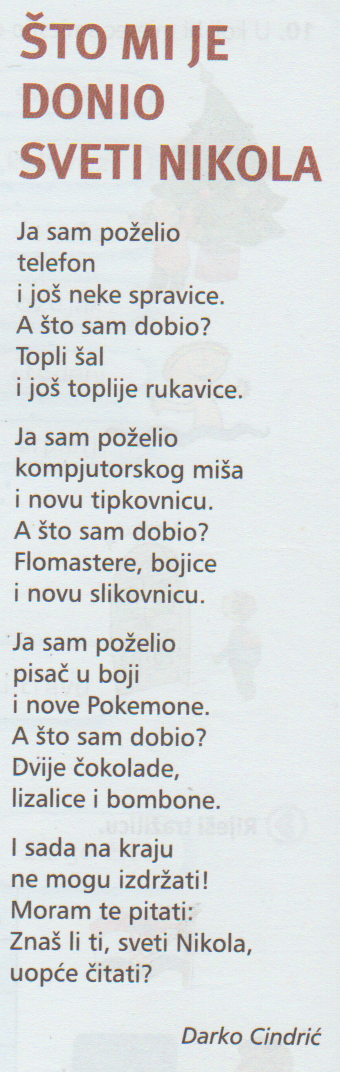 1.Zaokruži točan odgovor:Tko priča o svojim željama:tatapasdječak2.Dopuni što je dječak poželio: Ja sam poželio _______________I još neke ___________________.A što sam dobio?Ja sam poželio ______________I novu ___________________.A što sam dobio?Ja sam poželio ________________ u bojiI nove ___________________.A što sam dobio?3. Što je na kraju dječak pitao svetog Nikolu? Prepiši._____________________________________________________________________________________________________________________________________________________________________________